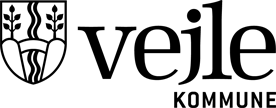 Vand og klima i Høll områdetInvitation til borgermøde i Gårdslev Sognegård d. 28. sep. 2015 kl. 19.00 – 21.00Mere og kraftigere regn, stigende grundvand og højere havniveau er sammen med et gammelt drænsystem med til at sætte sommerhusområdet ved Høll og Fladstrand under pres. Hvad ved vi og hvad kan vi evt. gøre for fortsat at kunne nyde områdets herligheder.Teknik & Miljø i Vejle Kommune inviterer til borgermøde om emnet, hvor der vil være oplæg fra Kystdirektoratet og Vejle Kommune – herefter drøftelse af løsningsmuligheder og - forslag. 